 Kráľ s havranom v erbe                                             s.44 - 46   Rod Habsburgovcov na uhorskom tróne vystriedal šľachtic ................................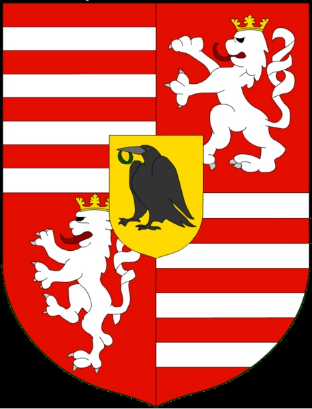 Huňady, ktorého si uhorská šľachta zvolila sama. Vďaka nemu sa Uhorsko v druhejpolovici 15. storočia stalo centralizovanou monarchiou.   Kráľ Matej zaviedol viaceré ........................................................, hlavne daňovú.Reformoval armádu. Známy bol hlavne tzv. čierny......................, ktorý bol elitnou zložkou vojska. Matej musel Uhorsko brániť pred ................................................, ale aj Čechmi, Poliakmi a Rakúšanmi.   Matej, podobne ako Anjouovci podporoval rozvoj  ..................................., ................................... a .................................................... .Matej sa snažil obmedziť moc ......................................., a posilniť moc panovníka.   V Budíne vybudoval ............................................, ktorá bola v stredoveku najväčšia na svete. V r. 1465 v Bratislave vznikla prvá univerzita na území dnešného Slovenska - .........................................  ............................................... .   Po smrti Mateja Korvína si uhorská šľachta zvolila za kráľa poľského šľachtica................................................ II. .............................................................., ktorý bolustupoval požiadavkám ........................................... . Keďže všetkému prikyvoval,získal hanlivú prezývku „kráľ ...............................“.    Situácia v Uhorsku sa postupne vyhrocovala, v krajine bolo mnoho problémov.V r. 1514 vypuklo ............................................. povstanie, ktoré viedol Juraj Dóža.Zopakujme si:1 Prečítaj si Reč prameňov na strane 45 a odpovedz na otázky.a) Kto je autorom historického prameňa?..................................................................................................................................b) O kom sa píše v historickom prameni?.................................................................................................................................c) Charakterizuj osobnosť Mateja Korvína na základe úryvku z historického prameňa.......................................................................................................................................................................................................................................................................